Email: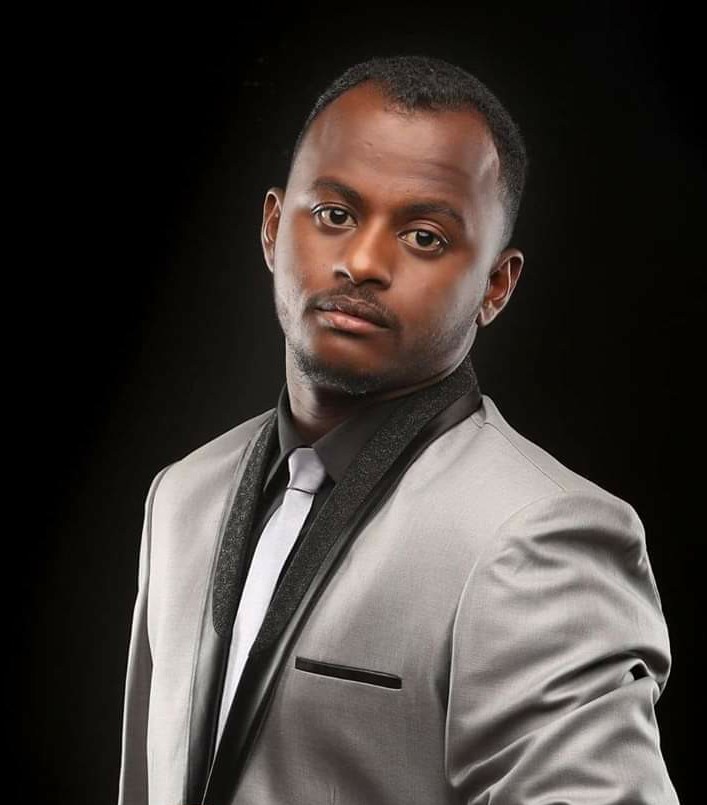  mustafam19213@gmail.comTel:+249116066660+249919213222Adress:Khartoum - SudanBechelor of Science “Honours” in Electronics and Electrical Engineering “Electrical Power Engineering”International University of AfricaMay 2018Classic ControlSudanTurk Mesleki Egiticlerin Egitim Merkezifrom 05/11/2017 to 16/11/2017Microsoft Word Power pointHold the pressure of work and long-term Group work and good Communication skillsArabic English